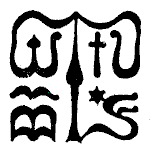 Wesley János Lelkészképző Főiskola Szociális munka szakTantárgy kódjaSMAK708SMAK708SMAK708Tantárgy elnevezéseSzociális munka fogyatékosokkal gyakorlat feldolgozó szemináriumSzociális munka fogyatékosokkal gyakorlat feldolgozó szemináriumSzociális munka fogyatékosokkal gyakorlat feldolgozó szemináriumTantárgy oktatójának nevePásztor MártaBeosztása, tudományos fokozataóraadó oktatóTantárgy óraszámanappali tagozaton 2 tanóra/ hétlevelező tagozaton 16 tanóra/félévnappali tagozaton 2 tanóra/ hétlevelező tagozaton 16 tanóra/félévnappali tagozaton 2 tanóra/ hétlevelező tagozaton 16 tanóra/félévTanóra típusaszeminárium szeminárium szeminárium Meghirdetési időszakőszi félévőszi félévőszi félévKreditszám 1 kredit 1 kredit 1 kreditA tantárgy oktatásának céljaSzociális munka segítése fogyatékkal élőkkel, illetve családjaikkal. Társadalmi részvétel, esélyegyenlőség segítése. Fogyatékkal élő embereket ellátó szociális intézmények megismerése.Szociális munka segítése fogyatékkal élőkkel, illetve családjaikkal. Társadalmi részvétel, esélyegyenlőség segítése. Fogyatékkal élő embereket ellátó szociális intézmények megismerése.Szociális munka segítése fogyatékkal élőkkel, illetve családjaikkal. Társadalmi részvétel, esélyegyenlőség segítése. Fogyatékkal élő embereket ellátó szociális intézmények megismerése.Szükséges előtanulmányok, feltételezett tudásanyagSzociális munka elmélete.Szociális munka elmélete.Szociális munka elmélete.Fejlesztendő kompetenciaterületek:Előítéletmentes gondolkodás, elfogadás.Előítéletmentes gondolkodás, elfogadás.Előítéletmentes gondolkodás, elfogadás.Tantárgyi leírás (tematikával együtt)Kiscsoportos forma, melyben a teljesítendő gyakorlati helyről, a gyakorlattal kapcsolatos érzésekről beszélgetünk.1.Az előítéletek fogalma, kialakulása, megjelenése a szociális munkában. 2. A fogyatékosságok típusai, fogyatékosságok korszerű szemlélete. 3. Szociális juttatások, személyes gondoskodást nyújtó ellátások.4. Gyakorlat lezárása, érzékenyítő filmek megtekintése.Kiscsoportos forma, melyben a teljesítendő gyakorlati helyről, a gyakorlattal kapcsolatos érzésekről beszélgetünk.1.Az előítéletek fogalma, kialakulása, megjelenése a szociális munkában. 2. A fogyatékosságok típusai, fogyatékosságok korszerű szemlélete. 3. Szociális juttatások, személyes gondoskodást nyújtó ellátások.4. Gyakorlat lezárása, érzékenyítő filmek megtekintése.Kiscsoportos forma, melyben a teljesítendő gyakorlati helyről, a gyakorlattal kapcsolatos érzésekről beszélgetünk.1.Az előítéletek fogalma, kialakulása, megjelenése a szociális munkában. 2. A fogyatékosságok típusai, fogyatékosságok korszerű szemlélete. 3. Szociális juttatások, személyes gondoskodást nyújtó ellátások.4. Gyakorlat lezárása, érzékenyítő filmek megtekintése.Kötelező és ajánlott irodalomBujdosó Balázs - Kemény Ferenc: Fogyatékosság és rehabilitáció, Nemzeti Szakképzési és Felnőttképzési Intézet, Bp. 2008. Kálmán Zsófia (1995): Bánatkő Bliss Alapítvány – Keraban Kiadó Budapest 27–45. 159–183 old. Kálmán Zsófia – Könczei György: A Taigetosztól az esélyegyenlőségig. Osiris, Budapest, 2002. 27–116., 363–443., 493–519.old. Bujdosó Balázs - Kemény Ferenc: Fogyatékosság és rehabilitáció, Nemzeti Szakképzési és Felnőttképzési Intézet, Bp. 2008. Kálmán Zsófia (1995): Bánatkő Bliss Alapítvány – Keraban Kiadó Budapest 27–45. 159–183 old. Kálmán Zsófia – Könczei György: A Taigetosztól az esélyegyenlőségig. Osiris, Budapest, 2002. 27–116., 363–443., 493–519.old. Bujdosó Balázs - Kemény Ferenc: Fogyatékosság és rehabilitáció, Nemzeti Szakképzési és Felnőttképzési Intézet, Bp. 2008. Kálmán Zsófia (1995): Bánatkő Bliss Alapítvány – Keraban Kiadó Budapest 27–45. 159–183 old. Kálmán Zsófia – Könczei György: A Taigetosztól az esélyegyenlőségig. Osiris, Budapest, 2002. 27–116., 363–443., 493–519.old. Ismeretek ellenőrzésének módjaházi dolgozatházi dolgozatházi dolgozatTantárgy tárgyi követelményeitanterem – - projektor- számítógép – szoftver.tanterem – - projektor- számítógép – szoftver.tanterem – - projektor- számítógép – szoftver.